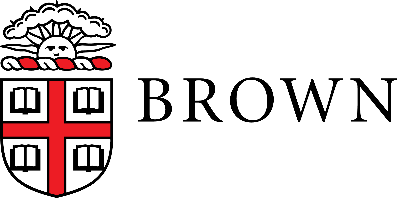 Brown University Administrative Acceptance Request FormProtocol Title:       Principal Investigator:       Department: 	     	Phone number:      Email address:      Original Type of Review:	  Exempt	    Expedited  	 Full BoardExamples of acceptable administrative changes:Addition of new external funding that does NOT support changes to study population/procedures.Updated graphics on a recruitment flyerChange in any contact information (NO PI/Advisor changes allowed with this form)Changes to correct typographical or grammatical errors (NO content changes allowed with this form)Rearranging approved language on measures/flyers for readability (NO content changes allowed with this form)
Principal Investigator signature: 						Date:  For HRPP Use OnlySignature of the HRPP: 					Date Accepted by HRPP: PART I. ADMINISTRATIVE CONFIRMATIONChanges may only be administrative in nature. Answer the following questions to determine if your request meets the criteria for an administrative change.Changes may only be administrative in nature. Answer the following questions to determine if your request meets the criteria for an administrative change.   Yes    NoAre any changes being made to the content of any study documents previously reviewed and approved by the IRB/HRPP?   Yes    NoAre any changes being made to study procedures previously reviewed and approved by the IRB/HRPP?   Yes    NoAre any changes being made to the designated PI and/or Advisor?   Yes    NoDo any changes increase the risks to participants?If you answered “yes” to any of the above questions, your changes cannot be accepted administratively. Please submit an Amendment Request Form or Exempt Modification Form to IRB@brown.eduIf you answered “yes” to any of the above questions, your changes cannot be accepted administratively. Please submit an Amendment Request Form or Exempt Modification Form to IRB@brown.eduPART II.  PROPOSED CHANGES1. Please provide a detailed description of the change(s) being requested. *For new funding, include the sponsor name, award number, and proposal title.2. State the reason (justification) for the requested change(s).PART III.  ATTACHMENTSPART III.  ATTACHMENTSPART III.  ATTACHMENTSDo the proposed changes revise any of the following documents? (Do not include any new funding material.)Yes        NoDo the proposed changes revise any of the following documents? (Do not include any new funding material.)Yes        NoDo the proposed changes revise any of the following documents? (Do not include any new funding material.)Yes        NoInformed consent, assent, parent permission documents / scriptsData collection materials (questionnaires, surveys, interview scripts, etc.)Recruitment materials (emails, flyers, letters, posters, brochures, etc.)Other:      If *Yes* to any of the above, please attach the appropriate revised document to this submission with changes highlighted.If *Yes* to any of the above, please attach the appropriate revised document to this submission with changes highlighted.If *Yes* to any of the above, please attach the appropriate revised document to this submission with changes highlighted.